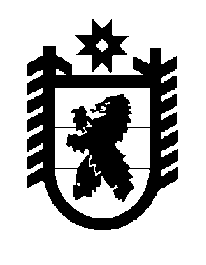 Российская Федерация Республика Карелия    ПРАВИТЕЛЬСТВО РЕСПУБЛИКИ КАРЕЛИЯРАСПОРЯЖЕНИЕот  19 октября 2018 года № 657р-Пг. Петрозаводск В соответствии со статьей 9 Закона Республики Карелия от 21 декабря 2017 года № 2205-ЗРК «О бюджете Республики Карелия на 2018 год и на плановый период 2019 и 2020 годов», постановлением Правительства Республики Карелия от 21 января 2008 года № 9-П «О порядке распределения не распределенных между муниципальными образованиями субвенций местным бюджетам из бюджета Республики Карелия»:Утвердить распределение на 2018 год не распределенных между муниципальными образованиями субвенций бюджетам муниципальных районов и городских округов из бюджета Республики Карелия на осуществление отдельных государственных полномочий Республики Карелия по организации проведения на территории Республики Карелия мероприятий по отлову и содержанию безнадзорных животных согласно приложению.
           Глава Республики Карелия                                                              А.О. ПарфенчиковРаспределениена 2018 год не распределенных между муниципальными                      образованиями субвенций бюджетам муниципальных районов и                  городских округов из бюджета Республики Карелия на осуществление отдельных государственных полномочий Республики Карелия                                    по организации проведения на территории Республики Карелия                мероприятий по отлову и содержанию безнадзорных животных (тыс. рублей)______________Приложение к распоряжению Правительства Республики Карелия от  19 октября 2018 года № 657р-П№ п/пМуниципальное образованиеСумма1.Кондопожский муниципальный район111,02.Медвежьегорский муниципальный район50,03.Олонецкий муниципальный район57,04.Прионежский муниципальный район206,05.Сегежский муниципальный район170,06.Нераспределенный резерв0,0Всего594,0